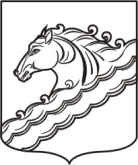 СОВЕТ ЧЕРНИГОВСКОГО СЕЛЬСКОГО ПОСЕЛЕНИЯБЕЛОРЕЧЕНСКОГО РАЙОНА69 СЕССИЯ 2 СОЗЫВАРЕШЕНИЕ17 марта 2014 года                                                                                        № 189поселок Молодежный Краснодарский край О внесении изменений в решение Совета Черниговского сельского поселения Белореченского района от 25 декабря 2013 года №179 «О бюджете Черниговского сельского поселения Белореченского района на 2014 год»В соответствии со статьями 154, 169, 184 Бюджетного Кодекса Российской Федерации, статьями 14, 35 Федерального Закона от 06 октября 2003 года № 131-ФЗ «Об общих принципах организации местного самоуправления в Российской Федерации», руководствуясь статьей 26 Устава Черниговского сельского поселения Белореченского района, Совет Черниговского сельского поселения Белореченского района РЕШИЛ:            1. Внести в решение Совета Черниговского сельского поселения Белореченского района от 25 декабря 2013 года № 179 «О бюджете Черниговского сельского поселения Белореченского района на 2014 год» следующие изменения:1.1. Пункт 1 решения изложить в следующей редакции:«1.Утвердить основные характеристики бюджета Черниговского сельского поселения Белореченский район на 2014 год:общий объем доходов в сумме 10 606 793,80 рубля;общий объем расходов в сумме 11 200 200,00 рублей;верхний предел муниципального долга Черниговского сельского поселения Белореченского района на 1 января  2015 года  в  сумме 0,00 рублей, в том числе верхний предел долга по муниципальным гарантиям Черниговского сельского поселения Белореченского района в сумме 0,00 рублей;4) дефицит бюджета Черниговского сельского поселения Белореченского района 664 881,93 рубль.2. Осуществить возврат неиспользованных бюджетных ассигнований остатков субсидий, субвенций и иных межбюджетных трансфертов, имеющих целевое назначение прошлых лет по состоянию на 01.01.2014 года из бюджета поселения в краевой бюджет в сумме 8 406,20 рублей.3. Направить остатки от неиспользованных   ассигнований (за счет налоговых и неналоговых доходов) по состоянию на 01.01.2014 года в сумме    585 000,00 рублей  на увеличение ассигнований:          - на раздел 01.07, целевая статья 990.10.26, вид расходов 200 в сумме 335 000,00 рублей;           - на раздел 02.03, целевая статья 522.81.18, вид расходов 100 в сумме 50 000,00 рублей;            - на раздел 05.03, целевая статья  583.10.31, вид расходов 200 в сумме 100 000,00 рублей;          - на раздел 08.01, целевая статья 659.10.37, вид расходов 600 в сумме 100 000,00 рублей;2. Внести соответствующие изменения в приложения №  2, 4, 5.           3.Настоящее решение опубликовать в установленном порядке.           4. Настоящее решение вступает в силу со дня его официального опубликования.Глава Черниговского сельского поселенияБелореченского района                                                                     С.В.ГордееваПредседатель Совета                                                                       В.М. Королько